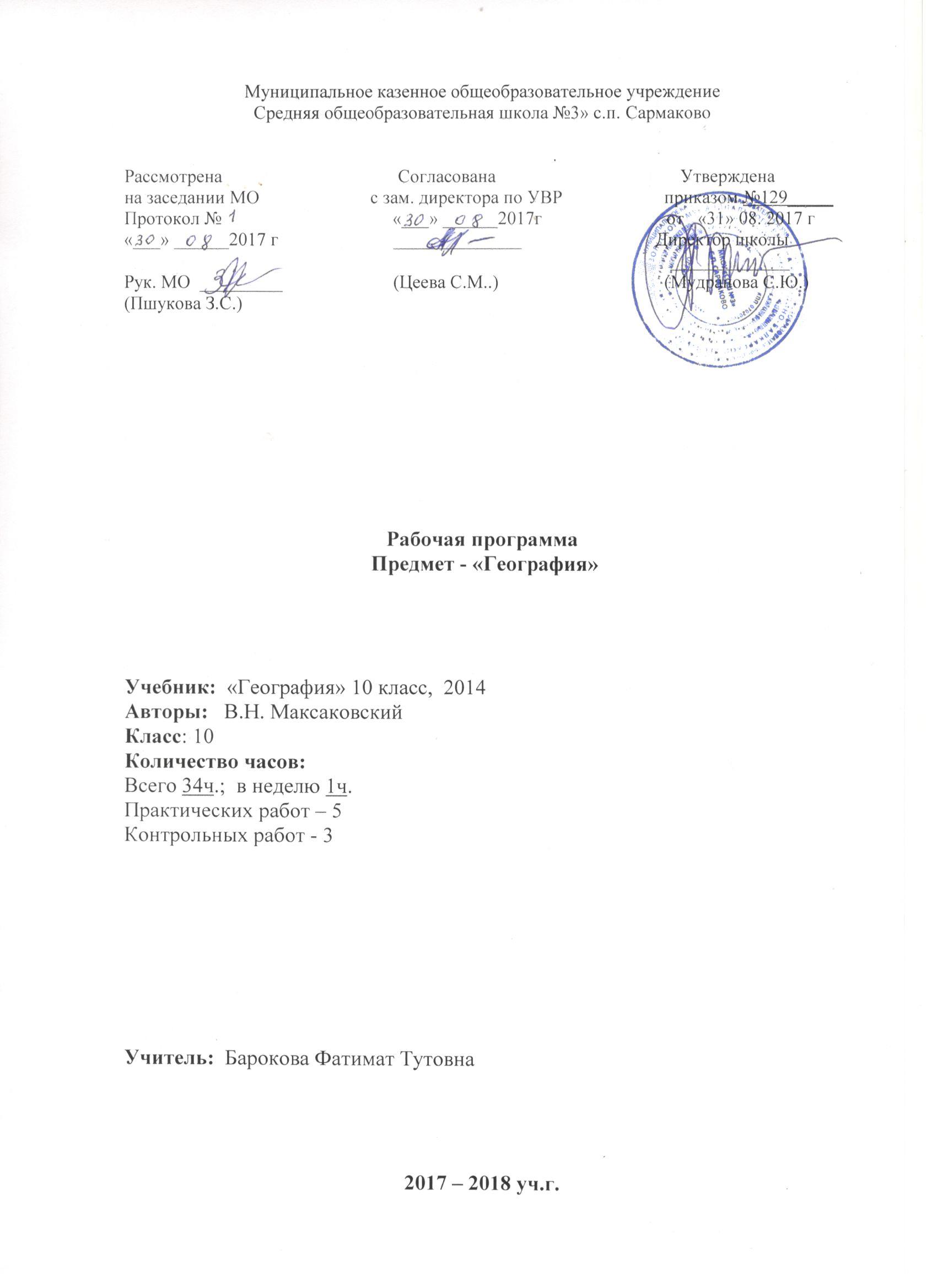 Рабочая программа по предмету география 10 класса разработана в  соответствии с нормативно-правовыми и   инструктивно – методическими  документами:Федеральный компонент государственных – образовательных стандартов (ФК ГОС -2004)Приказ Минобрнауки  РФ от 31.03.2014 г. № 253 «Об утверждении федерального перечня учебников, рекомендованных к использованию при реализации имеющих государственную аккредитацию  образовательных программ начального общего, основного общего, среднего общего образования.  3. Авторских методических рекомендаций к учебнику В.П. Максаковского «Экономическая и социальная география мира»  - Просвещение, 2014г.  4. Учебный план  МКОУ «СОШ №3» с.п. Сармаково на 2017 – 2018       учебный  год.  5. Положение  МКОУ «СОШ №3»  о порядке разработки, рассмотрения и     утверждения рабочих программ учебных предметов. 6. Основная образовательная программа основного общего образования     МКОУ «СОШ №3» с.п. Сармаково на 2017 – 2018 учебный год. 	I. Планируемые результаты освоения учебного предмета Результатами освоения программы по географии являются:
• понимание роли и места географической науки в системе научных дисциплин, ее роли в решении современных практических задач человечества и глобальных проблем;
• представление о современной географической научной картине мира и владение основами научных географических знаний (теорий, концепций, принципов, законов и базовых понятий);
• умение работать с разными источниками географической информации;
• владение элементарным и практическими умениями применять приборы и инструменты для определения количественных и качественных характеристик компонентов географической среды;
• умение вести наблюдения за объектами, процессами и явлениями географической среды, их изменениями в результате природных и антропогенных воздействий, оценивать их последствия;
• умение применять географические знания в повседневной жизни для объяснения и оценки разнообразных явлений и процессов, адаптации к условиям проживания на определенной территории, самостоятельного оценивания уровня безопасности окружающей среды как сферы жизнедеятельности;
• умения соблюдать меры безопасности в случае природных стихийных бедствий и техногенных катастроф.Требования к уровню подготовки (Результаты обучения)	В результате изучения географии на базовом уровне учебник должен знать/пониматьОсновные географические понятия  и термины; традиционные и новые методы географических исследований;Особенности размещения основных видов природных ресурсов, их главные местонахождения и территориальные сочетания; численность и динамику населения мира, отдельных регионов и стран, их этногеографическую специфику; различия в уровне и качестве  жизни населения, основные направления миграций; проблемы современной урбанизации;Географические аспекты отраслевой и территориальной структуры мирового хозяйства, размещения его основных отраслей; географическую специфику отдельных стран и регионов, их различия по уровню социально-экономического развития, специализации в системе международного географического разделения труда; географические аспекты глобальных проблем человечества;Особенности современного геополитического и геоэкономического положения России, ее роль в международном географическом разделении труда;уметьОпределять и сравнивать по разным источникам информации географические тенденции развития природных, социально-экономических и геоэкологических объектов, процессов и явлений;Оценивать и объяснять ресурсообеспеченность отдельных стран и регионов мира, их демографическую ситуацию, уровни урбанизации и территориальной концентрации населения и производства, степень природных, антропогенных и техногенных изменений отдельных территорий;Применять разнообразные источники географической информации для проведения наблюдений за природными, социально-экономическими и геоэкологическими объектами, процессами и явлениями, их изменениями под влиянием разнообразных факторов;Составлять комплексную географическую характеристику регионов и стран мира; таблицы, картосхемы, диаграммы, простейшие карты, модели, отражающие географические закономерности различных явлений и процессов, их территориальные взаимодействия;Сопоставлять географические карты различной тематики;	Использовать приобретенные знания и умения в практической деятельности и повседневной жизни для:Выявления и объяснения географических аспектов различных текущих событий и ситуаций;Нахождения и применения географической информации, включая карты, статистические материалы, геоинформационные системы и ресурсы Интернета; правильной оценки важнейших социально-экономических событий международной жизни, геополитической и геоэкономической ситуации в России, других странах и регионах мира, тенденций их возможного развития;II. Содержание  предметаВведение и политическая карта мира (4 часа)Что изучает экономическая и социальная география мира. Политическая карта мира, этапы формирования. Количество стран. Типология стран. Государственный строй стран мира. Влияние международных отношений на политическую карту мира.Практическая работа:Составление систематизирующей таблицы « Государственный строй стран мира»Природа и человек в современном мире (8 часов)Взаимодействие общества и природы. Оценка мировых природных ресурсов. Минеральные ресурсы. Земельные и водные ресурсы. Биологические ресурсы  и ресурсы Мирового океана. Климатические, космические рекреационные ресурсы. Загрязнение и охрана окружающей среды, рациональное и нерациональное природопользование.Практическая работа:Оценка обеспеченности разных стран разными природными ресурсами.Население мира (7 часов)Численность и воспроизводство. Качество населения. Состав и структура. Размещение и миграция. Городское и сельское население. Урбанизация.Практическая работа:Трудовые ресурсы разных регионов мираГеография мирового хозяйства (15 часов)НТР, характерные черты и составные части. Мировое хозяйство, отраслевая и территориальная структура. МГРТ. Международная интеграция. География промышленности. Топливно-энергетическая промышленность. Металлургия и машиностроение. Химическая, лесная и деревообрабатывающая промышленности. Легкая промышленность. География сельского хозяйства и рыболовства. География транспорта. Всемирные экономические отношения. Международная торговля.Практическая работа:1. Определение стран – лидеров по отраслям машиностроения2. Определение основных направлений международной торговли.III. Тематическое планированиеIV. Календарно - тематическое планирование№Наименование разделовВсего часовКонтрольные работыПрактические работы1Современная политическая карта 412География мировых природных ресурсов 8113География населения мира 7114 НТР и мировое хозяйство 55География отраслей мирового хозяйства 10126Всего3435№Тема урокаКол-во часовДата проведенияДата проведения№Тема урокаКол-во часовПо плануПо фактуЧасть 1. Общая характеристика мира 34ч Тема 1. Современная политическая карта 4чЧасть 1. Общая характеристика мира 34ч Тема 1. Современная политическая карта 4чЧасть 1. Общая характеристика мира 34ч Тема 1. Современная политическая карта 4чЧасть 1. Общая характеристика мира 34ч Тема 1. Современная политическая карта 4чЧасть 1. Общая характеристика мира 34ч Тема 1. Современная политическая карта 4ч1Введение105.09.2Современная политическая карта мира и этапы ее формированияКоличество и группировка стран. Типология стран.112.09. 3Государственный строй стран мира. Практическая работа 1. Составление систематизирующей таблицы «Государственный строй стран мира».119.094Политическая география. Геополитика126.09.Тема 2. География мировых природных ресурсов 8ч.Тема 2. География мировых природных ресурсов 8ч.Тема 2. География мировых природных ресурсов 8ч.Тема 2. География мировых природных ресурсов 8ч.Тема 2. География мировых природных ресурсов 8ч.5Взаимодействие общества и природы. Загрязнение и охрана окружающей среды.102.10.6Мировые природные ресурсы. РесурсообеспеченностьПрактическая работа 2. Оценка ресурсообеспеченности различных стран и регионов110.10.7Минеральные ресурсы.117.10.8Земельные и водные ресурсы124.10.9Биологические ресурсы и ресурсы Мирового океана.107.11.10Климатические и космические ресурсы. Рекреационные ресурсы.114.11.11Загрязнение и охрана ОС. Природопользование121.11.12Контроль знаний по теме «Природа и человек в современном мире»128.11.Тема 3. География населения мира 7чТема 3. География населения мира 7чТема 3. География населения мира 7чТема 3. География населения мира 7чТема 3. География населения мира 7ч13Численность и воспроизводство населения мира.105.12.14Качество населения как новое комплексное понятие. Половой состав населения112.12.15Возрастной состав населения. Трудовые ресурсыПрактическая работа 3. Сравнение трудовых ресурсов стран мира119.12.16Национальный и религиозный состав населения126.12.17Размещение и миграции населения мира. 116.01.18Урбанизация.123.01.19Контроль знаний по теме «Население мира»130.01.Тема 4. НТР и мировое хозяйство 5чТема 4. НТР и мировое хозяйство 5чТема 4. НТР и мировое хозяйство 5чТема 4. НТР и мировое хозяйство 5чТема 4. НТР и мировое хозяйство 5ч20Характеристика НТР106.02.21Характеристика НТР /продолжение/. Факторы размещения производительных сил в эпоху НТР113.02.22Современное мировое хозяйство и международное географическое разделение труда.120.02.23Современное мировое хозяйство и международное географическое разделение труда /продолжение/.127.02.24Международная экономическая интеграция: региональные и отраслевые группировки.106.03.Тема 5. География отраслей мирового хозяйства 10чТема 5. География отраслей мирового хозяйства 10чТема 5. География отраслей мирового хозяйства 10чТема 5. География отраслей мирового хозяйства 10чТема 5. География отраслей мирового хозяйства 10ч25География промышленности. Топливно-энергетический комплекс мира.113.03.26Нефтяная, газовая отрасли120.03.27Угольная промышленность. Э/Э103.04.28Горнодобывающая промышленность. Металлургическая промышленность110.04.29 Машиностроение Практическая работа 4. Определение стран – лидеров по отраслям машиностроения117.04.30Химическая промышленность, легкая и лесная124.04.31География сельского хозяйства и рыболовства.108.05.32География транспорта мира.115.05.33Основные формы всемирных экономических отношений Практическая работа 5Определение основных направлений международной торговли122.0534Контроль знаний  по теме «Мировое хозяйство»129.05.